DAFTAR PUSTAKAAndriani, L. F., & Mawardi, W. (2016). Analisis Pengaruh Stock Selection Skill , Market Timing Ability , Expense Ratio , Fund Size Dan Turnover Ratio Terhadap Kinerja Reksa Dana Saham Periode 2010-2014. 6, 1–11. https://repofeb.undip.ac.id/3347/Anggriani, F. (2018). Analisis Expense Ratio, Fund Size, Tingkat Resiko Dan Portofolio Turnover Terhadap Kinerja Reksa Dana Saham. Jurnal Manajemen Universitas Bung Hatta, 13(2), 43–50. https://ejurnal.bunghatta.ac.id/index.php/JMN/article/view/14807Ayu, I. G., & Asriwahyuni, P. (2017). Pengaruh Ukuran Dan Umur Pada Kinerja Reksa Dana Saham Di Indonesia. 21, 1460–1487. https://ojs.unud.ac.id/index.php/Akuntansi/article/view/34241Aziz. (2010). Manajemen Investasi Syariah. Bandung: Alfabeta.Bitomo Habib, M. H. (2016). Analisis Faktor-Faktor yang Mempengaruhi Kinerja Reksa Dana di Indonesia (Studi Empiris Pada Reksa Dana Konvensional di Indonesia Periode 2012-2014). Diponegoro Journal of Management, 5(2), 1–14. http://ejournal-s1.undip.ac.id/index.php/dbrChairani, S. (2020). Pengaruh Nilai Tukar Rupiah (Kurs), Jakarta Islamic Index (JII), Usia Reksadana, Dan Volume Perdagangan Reksadana Syariah. Tirtayasa Ekonomika, 15(1), 31–43.	https://jurnal.untirta.ac.id/index.php/JTE/article/view/6325Eko Priyono Pratomo, U. N. (2005). Reksa Dana (Vol. 4). Jakarta: PT. Gramedia Pustaka Utama.Faadilah, F., & Puji Sucia, S. (2019). Faktor Internal Yang Berpengaruh Terhadap Kinerja Reksadana Syariah Di Indonesia Periode 2014-2017. 6(1), 114–124. https://www.neliti.com/id/publications/315680/faktor-internal-yang-berpengaruh-terhadap-kinerja-reksadana-syariah-di-indonesiaFirdaus, A. N., & Santoso, B. H. (2018). Analisis Pengaruh Stock Selection Ability, Fund Cash Flow Dan Fund Size Terhadap Kinerja Reksa Dana Saham. Ilmu Dan Riset Manajemen, 7(4), 1–20. http://jurnalmahasiswa.stiesia.ac.id/index.php/jirm/article/download/1911/1918/Ghozali, I. (2016). Aplikasi Analisis Multivariete Dengan Program IBM SPSS 22. Badan Penerbit Universitas Diponegori.Hermawan, D., & Luh, N. (2016). Pengaruh Inflasi, Suku Bunga, Ukuran Reksa Dana, Dan Umur Reksa Dana Terhadap Kinerja Reksa DamaHermawan, D., & Luh, N. (2016). Pengaruh Inflasi, Suku Bunga, Ukuran Reksa Dana, Dan Umur Reksa Dana Terhadap Kinerja Reksa Dama. 5(5), 3106–3133. 5(5), 3106–3133. https://www.neliti.com/id/publications/252342/pengaruh-inflasi-suku-bunga-ukuran-reksa-dana-dan-umur-reksa-dana-terhadap-kinerImam Ghozali. (2018). Aplikasi Analisis Multivariate Dengan Program IBM SPSS 25. Semarang: Undip.Jonathan Sarwono, H. N. S. (2017). Prosedur-Prosedur Populer Statistik Untuk Analisis Data Riset Skripsi (Vol. 1). Yogyakarta: Gava Media.Junaeni, I. (2017). The Effect Of Fund Cash Flow , Fund Size , Expense Ratio And Turnover Ratio On Mutual Fund Performance. 660–672. https://ijstm.inarah.co.id/index.php/ijstm/article/view/529Mahfud Nursyabani, P. azizah. (2016). Analisis Pengaruh Cash Flow, Fund Size, Family Size, Expense Ratio, Stock Selection Ability dan Load Fee Terhadap Kinerja Reksadana Saham Periode 2012-2014. Diponegoro Journal Of Management, 5(3), 1–15. https://ejournal3.undip.ac.id/index.php/djom/article/view/14666Maulidya Annuru, Tri Hesti Utaminingtyas, & Indah Muliasari. (2020). Pengaruh Expense Ratio, Portofolio Turnover, dan Fund Flow Terhadap Kinerja Reksa Dana Saham di Indonesia Tahun 2015-2017. Jurnal Akuntansi, Perpajakan Dan Auditing, 1(2), 234–248. https://doi.org/10.21009/japa.0102.07Nurwulandari, K. D. A. (2022). Pengaruh Stock Selection Skill, Market Timing Ability, Dan Fund Age Terhadap Kinerja Reksa Dana Saham Dengan Fund Cash Flow Sebagai Variabel Intervening Pada Perusahaan Yang Terdaftar Di Otoritas Jasa Keuangan Periode 2016 – 2020. Fair Value: Jurnal Ilmiah Akuntansi Dan Keuangan, 4(Vol. 4 No. Spesial Issue 4 (2022): Fair Value: Jurnal Ilmiah Akuntansi dan Keuangan), 1957–1967. https://journal.ikopin.ac.id/index.php/fairvalue/article/view/1306/1402Pratomo, E., & Nugraha, U. (2009). Reksa Dana : solusi perencanaan investasi di era modern. Jakarta: PT. Gramedia Pustaka Utama.Rao & Rao. (2009). Does Fund Size Affect the Performance of Equity Mutual Funds? An Empirical Study in the Indian Context. https://papers.ssrn.com/sol3/papers.cfm?abstract_id=1420522Raymond Budiman. (2019). Financial IQ Dalam Investasi. Jakarta: PT Elex Media Komputindo.Rika, L. (2017). Pengaruh Total Aset, Expense Ratio Dan Portofolio Turnover Terhadap Kinerja Reksadana Saham Di Indonesia. 3(1), 19–39. http://jurnal.radenfatah.ac.id/index.php/ieconomics/article/view/1495Rudiyanto. (2013). Sukses Finansial dengan Reksa Dana. Jakarta: PT. Gramedia Pustaka Utama.Rudiyanto. (2019). Reksa Dana (Vol. 2). Jakarta: PT Elex Media Komputindo.Rusdiansyah, M. N., & Septiarini, D. F. (2019). Analisis Pengaruh Faktor - Faktor Makroekonomi Terhadap Nilai Aktiva Bersih (Nab) Reksadana Syariah Periode Januari 2015 – Juni 2017. Jurnal Ekonomi Syariah Teori Dan Terapan, 5(10), 860. https://doi.org/10.20473/vol5iss201810pp860-876Sari, M. M., Mulyati, S., & Widarwati, E. (2019). Pengaruh Stock Selection Skill, Market Timing Ability, Turnover Ratio Dan Cash Flow Terhadap Kinerja Reksa Dana Syariah. TSARWATICA (Islamic Economic, Accounting, and Management Journal), 1(01), 45–55. https://doi.org/10.35310/tsarwatica.v1i01.80Sudana, I. M. (2015). Manajemen Keuangan Perusahaan. Jakarta: Penerbit Erlangga.Sugiyono. (2019). Metode Penelitian Kuantitatif Kualitatif dan R&D. Bandung: Alfabeta.Sukmaningrum, G., & Mahfud, M. K. (2016). Analisis Pengaruh Fund Cash Flow , Fund Size , Fund Longevity , Expense Ratio dan Turnover Ratio Terhadap Kinerja Reksa Dana ( Studi Kasus : Reksa Dana Pendapatan Tetap Periode Tahun 2011-2015 ). Diponegoro Journal Of Management, 5(3), 1–11. https://ejournal3.undip.ac.id/index.php/djom/article/view/14672Suliyanto. (2018). Metode Penelitian Bisnis Untuk Skripsi, Tesis, & Disertasi. Yogyakarta: Andi.Syahid, N., & Denny, E. (2015). Analisis Pengaruh Stock Selection Skill, Market Timing Ability, Fund Longevity, Fund Cash Flow Dan Fund Size Terhadap Kinerja Reksadana (Studi Kasus: Reksadana Saham Periode 2010-2014). Diponegoro Journal of Management, 4, 1–11. 	http://ejournal-s1.undip.ac.id/index.php/dbrTricahyadinata, I. (2016). Indeks Harga Saham Gabungan (Ihsg) dan Jakarta Interbank Offered Rate (Jibor); Kinerja Reksadana Campuran. Jurnal Ekonomi Keuangan Dan Manajemen, 12(2), 281–310. http://journal.feb.unmul.ac.idUtami, Y., Prasetya, V., & Riyadi, R. A. (2022). Study Of Performance Comparison of Sharia Shares In Indonesia And Malaysia: Sharpe, Treynor and Jensen Models. Journal of World Science, 1(1), 35–42. https://doi.org/10.36418/jws.v1i1.5Wicaksono, M. P., & Sampurno, R. D. (2017). Analisis Pengaruh Fund Age, Market Timing Ability, Stock Selection Skill, Portfolio Turnover Dan Fund Size Terhadap Kinerja Reksa Dana Syariah Periode 2013-2015. Diponegoro Journal of Management, 6(3), 1–11. 	http://ejournal-s1.undip.ac.id/index.php/dbrLAMPIRANLampiran 1 Data Penelitian (2023)DATA  STOCK SELECTION SKILL, FUND AGE, EXPENSE RATIO DAN FUND CASH FLOW TERHADAP KINERJA REKSA DANALampiran 2 Output SPSS 24Hasil Uji Statistik DeskriptifUji Asumsi KlasikUji NormalitasHasil Uji MultikolinieritasHasil Uji AutokorelasiHasil Uji Heteroskedasitas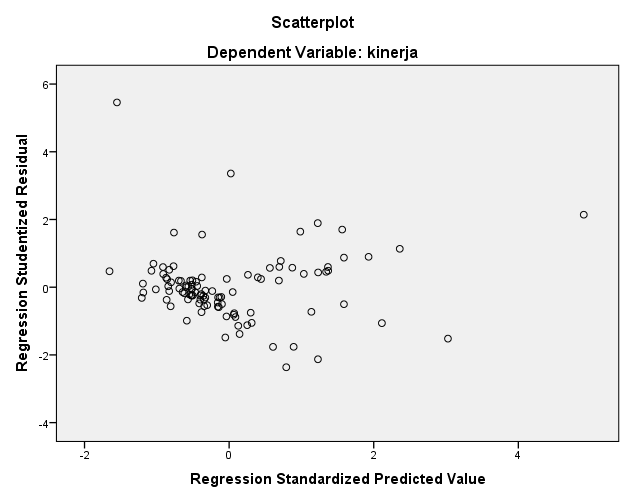 Analisis Regresi Linier BergandaUji HipotesisUji Signifikansi Parsial (Uji-t)Uji Signifikansi Simultan (Uji F-test)Analisis Koefisien DeterminasiRDNTAHUNSTOCK SELECTION  SKILLFUND AGE(Umur Reksa Dana n Ke ...)EXPENSE RATIOFund Cash FlowKinerja Reksa Dana1. BATAVIA DANA SAHAM OPTIMAL20190,03270043130,039899994130.126.247.8800,09891. BATAVIA DANA SAHAM OPTIMAL20200,490430394140,0345785425.131.691.2700,49981. BATAVIA DANA SAHAM OPTIMAL20210,100344575150,031975808243.261.098.2760,03571. BATAVIA DANA SAHAM OPTIMAL20220,042888521160,04586932193.053.643.5710,0172. BNP PARIBAS EKUITAS20190,007532117180,032527395840.473.942.7260,05042. BNP PARIBAS EKUITAS20200,462632313190,021418154158.153.440.7560,48812. BNP PARIBAS EKUITAS20210,132856218200,0258412061.445.035.182.5320,05632. BNP PARIBAS EKUITAS20220,057251656210,0242854273.460.033.986.9480,03093. BNP PARIBAS PESONA2019-0,037761013220,029966735486.355.668.915-0,14153. BNP PARIBAS PESONA20200,409545004230,029080921223.866.139.9980,26513. BNP PARIBAS PESONA20210,078971181240,03231345739.392.383.687-0,10243. BNP PARIBAS PESONA20220,036560706250,038499547618.965.879.091-0,02364. BNP PARIBAS SOLARIS2019-0,183181086110,03954395190.037.582.493-0,1424. BNP PARIBAS SOLARIS20200,242054043120,020931762255.739.442.5630,26514. BNP PARIBAS SOLARIS2021-0,167876474130,056563675146.563.718.039-0,1024. BNP PARIBAS SOLARIS2022-0,083366446140,093512495393.993.749.558-0,0245. EASTSPRING INVESTMENTS VALUE DISCOVERY KELAS A20190,0079338360,027426363511.969.0000,06235. EASTSPRING INVESTMENTS VALUE DISCOVERY KELAS A20200,45460398770,0213809571.020.682.0000,46215. EASTSPRING INVESTMENTS VALUE DISCOVERY KELAS A20210,01635616680,02136604143.848.000-0,05995. EASTSPRING INVESTMENTS VALUE DISCOVERY KELAS A2022-0,06247461490,0715406312.169.173.000-0,00826. FWD ASSET DIVIDEND YIELD EQUITY FUND2019-0,03906658140,02447246296.807.684.2770,01826. FWD ASSET DIVIDEND YIELD EQUITY FUND20200,295141352150,02382413286.220.110.2000,31066. FWD ASSET DIVIDEND YIELD EQUITY FUND20210,011740315160,0269983412.039.538.3510,00396. FWD ASSET DIVIDEND YIELD EQUITY FUND20220,006629139170,031257028120.280.225.972-0,0077. FWD ASSET HIGH CONVICTION EQUITY FUND2019-0,08536399370,03647872159.733.391.338-0,047. FWD ASSET HIGH CONVICTION EQUITY FUND20200,33347661180,038939631123.485.293.3270,37437. FWD ASSET HIGH CONVICTION EQUITY FUND2021-0,01555340990,017987491135.697.572.114-0,017. FWD ASSET HIGH CONVICTION EQUITY FUND2022-0,003816777100,03755526168.623.811.690-0,0158. MAJORIS SAHAM ALOKASI DINAMIK INDONESIA2019-0,15616589340,0573264264.282.725.633-0,178. MAJORIS SAHAM ALOKASI DINAMIK INDONESIA20200,22158181150,0426730084.781.783.3690,24618. MAJORIS SAHAM ALOKASI DINAMIK INDONESIA2021-0,00571964160,0485569232.496.544.9720,00858. MAJORIS SAHAM ALOKASI DINAMIK INDONESIA20220,01145033170,044805542.494.733.3050,05849. Majoris Saham Gemilang Indonesia20190,00351498820,0281106817.507.423.6760,03599. Majoris Saham Gemilang Indonesia20200,33347661130,0286407051.878.048.5760,40499. Majoris Saham Gemilang Indonesia20210,03000302840,031910964590.474.083-0,0279. Majoris Saham Gemilang Indonesia2022-0,01767770450,0596315496.699.112.3390,016510. MANDIRI INVESTA ATRAKTIF2019-0,110772335140,014529688295.114.501.042-0,05910. MANDIRI INVESTA ATRAKTIF20200,383954714150,016692985152.472.899.4390,413710. MANDIRI INVESTA ATRAKTIF20210,071445338160,02603873345.274.749.5410,058810. MANDIRI INVESTA ATRAKTIF20220,059461369170,02554757417.132.481.1770,030911. MANDIRI INVESTA CERDAS BANGSA2019-0,05664152110,0199149524.279.649.776-0,02511. MANDIRI INVESTA CERDAS BANGSA20200,472165951120,01268820862.896.715.1950,51511. MANDIRI INVESTA CERDAS BANGSA20210,126233476130,01721615910.171.170.8550,01711. MANDIRI INVESTA CERDAS BANGSA20220,019786976140,020262055378.070.912.1370,021312. TRIM Kapital20190,12463143220,06480366819.053.587.6150,163812. TRIM Kapital20200,126291407230,0556648146.370.670.2440,644912. TRIM Kapital20210,190052625240,06002135111.445.404.6290,020312. TRIM Kapital20220,025110375250,047566758152.695.005.9260,049713. MANDIRI INVESTA EKUITAS DINAMIS2019-0,12252243780,04919704611.860.697.668-0,09113. MANDIRI INVESTA EKUITAS DINAMIS20200,56569595490,0388251437.827.948.2530,605113. MANDIRI INVESTA EKUITAS DINAMIS2021-0,011439282100,0412364849.105.711.694-0,01613. MANDIRI INVESTA EKUITAS DINAMIS2022-0,010144592110,0386060711.109.939.661-0,01414. MANDIRI INVESTA EQUITY ASEAN 5 PLUS2019-0,08928069460,021657218311.712.174.351-0,01214. MANDIRI INVESTA EQUITY ASEAN 5 PLUS20200,23954519170,02725852565.490.558.6200,263414. MANDIRI INVESTA EQUITY ASEAN 5 PLUS20210,00602067580,04129181780.895.940.8620,016814. MANDIRI INVESTA EQUITY ASEAN 5 PLUS20220,01757726390,048817947160.208.547.4800,017215. MANDIRI INVESTA EQUITY DYNAMO FACTOR2019-0,29124185960,04629051856.556.008.664-0,14515. MANDIRI INVESTA EQUITY DYNAMO FACTOR20200,30618030170,04791882838.912.911.5370,341915. MANDIRI INVESTA EQUITY DYNAMO FACTOR20210,0837877280,0622820229.423.750.266-0,01215. MANDIRI INVESTA EQUITY DYNAMO FACTOR2022-0,0133587290,0599503118.593.126.421-0,02516. MANULIFE INSTITUTIONAL EQUITY FUND KELAS I2019-0,29124185980,02634928947.470.354.9180,634116. MANULIFE INSTITUTIONAL EQUITY FUND KELAS I20201,43957929190,01882057413.929.043.8251,465216. MANULIFE INSTITUTIONAL EQUITY FUND KELAS I20210,345084994100,029849738140.497.100.823-0,06516. MANULIFE INSTITUTIONAL EQUITY FUND KELAS I2022-0,056649007110,015043948999.095.426.083-0,01417.MEGA ASSET GREATER INFRASTRUCTURE2019-0,02791904770,052761311.227.567.078-0,01817.MEGA ASSET GREATER INFRASTRUCTURE20200,3794387880,0427883674 .665.055.0630,408617.MEGA ASSET GREATER INFRASTRUCTURE20210,13084932690,0425077542.930.414.212-0,00817.MEGA ASSET GREATER INFRASTRUCTURE2022-0,001607064100,060378528.276.918.2960,016318. PANIN DANA INFRASTRUKTUR BERTUMBUH20190,18308065830,0547689294.156.561.2310,122618. PANIN DANA INFRASTRUKTUR BERTUMBUH20200,78165793640,0342829791.872.996.5370,805318. PANIN DANA INFRASTRUKTUR BERTUMBUH20210,17600438550,04701102520.585.863.7700,030318. PANIN DANA INFRASTRUKTUR BERTUMBUH20220,0414823460,04252990319.719.934.7060,011619. PANIN DANA PRIMA20190,073814747120,04367920546.727.216.9550,066919. PANIN DANA PRIMA20200,644172846130,03491511724.020.320.4470,680119. PANIN DANA PRIMA20210,210221885140,0419045144.966.299.9230,080219. PANIN DANA PRIMA20220,084873069150,0411607559.703.142.6330,011720. PANIN DANA TELADAN2019-0,0566415240,0398609912.860.638.0230,066920. PANIN DANA TELADAN20200,47216595150,0326996379.957.128.5510,066920. PANIN DANA TELADAN20210,12623347660,036758767241.867.741.1770,066920. PANIN DANA TELADAN20220,01978697670,027552383316.905.731.3620,011721. PROSPERA BUMN GROWTH FUND20190,3268938840,05039140612.807.567.158-0,00921. PROSPERA BUMN GROWTH FUND20200,96661050850,0409819293.080.750.2620,551821. PROSPERA BUMN GROWTH FUND20210,38963798660,0426470124.925.405.6790,050821. PROSPERA BUMN GROWTH FUND20220,17306070770,05019264724.880.145.7080,021822. Prospera Saham SMC2019-0,08325520,07784982727.798.177.7980,01622. Prospera Saham SMC20200,50247288330,05386976351.376.479.2460,68222. Prospera Saham SMC20210,1182059140,045629328114.870.0240,012922. Prospera Saham SMC20220,06116887450,048505625.517.599.6550,018323. REKSA DANA MANULIFE DANA SAHAM KELAS A2019-0,073011321160,042840171403.070.480.339-0,12523. REKSA DANA MANULIFE DANA SAHAM KELAS A20200,632431418170,0205149631.953.042.234.8930,396223. REKSA DANA MANULIFE DANA SAHAM KELAS A20210,149513417180,0185119035.284.389.830.292-0,09123. REKSA DANA MANULIFE DANA SAHAM KELAS A20220,026918322190,0430074612.851.366.789.212-0,00324. Rencana Cerdas2019-0,101030797200,0357582441.716.445.4610,219624. Rencana Cerdas20200,360973629210,0288345142.117.207.2480,593424. Rencana Cerdas2021-0,028698549220,02683004713.020.987.4170,045924. Rencana Cerdas2022-0,088187638230,0305111822.891.025.4400,02125. SUCORINVEST EQUITY FUND20190,08897940970,0321388451.013.046.511.8210,294125. SUCORINVEST EQUITY FUND20200,56148108380,03634061952.144.374.6070,727425. SUCORINVEST EQUITY FUND20210,18945055890,039984147226.784.077.052-0,05125. SUCORINVEST EQUITY FUND20220,047107064100,0324736741.334.123.851.580-0,04226. TRAM CONSUMPTION PLUS KELAS A20190,22857464580,04224637323.885.509.2710,036526. TRAM CONSUMPTION PLUS KELAS A20200,70849981190,03746766953.072.155.9020,420526. TRAM CONSUMPTION PLUS KELAS A20210,176004385100,04199415678.669.401.799-0,01726. TRAM CONSUMPTION PLUS KELAS A2022-0,035857616110,084406474523.029.787.7010,0282Descriptive StatisticsDescriptive StatisticsDescriptive StatisticsDescriptive StatisticsDescriptive StatisticsDescriptive StatisticsNMinimumMaximumMeanStd. DeviationStock Selection Skil104-,291,44,1447,26336Fund Age1042,0025,0011,30776,03723Expense Ratio104,01,09,0384,01501Fund Cash Flow104438480005284389830292,00262287164160,5096720762207707,48840Kinerja104-,171,47,1342,26176Valid N (listwise)104One-Sample Kolmogorov-Smirnov TestOne-Sample Kolmogorov-Smirnov TestOne-Sample Kolmogorov-Smirnov TestUnstandardized ResidualNN104Normal Parametersa,bMean,0000000Normal Parametersa,bStd. Deviation,15359691Most Extreme DifferencesAbsolute,141Most Extreme DifferencesPositive,141Most Extreme DifferencesNegative-,094Test StatisticTest Statistic,141Asymp. Sig. (2-tailed)Asymp. Sig. (2-tailed),200ca. Test distribution is Normal.a. Test distribution is Normal.a. Test distribution is Normal.b. Calculated from data.b. Calculated from data.b. Calculated from data.c. Lilliefors Significance Correction.c. Lilliefors Significance Correction.c. Lilliefors Significance Correction.ModelModelCollinearity StatisticsCollinearity StatisticsModelModelToleranceVIF1(Constant)1Stock Selection Skil,7411,3501Asimerti Informasi,9911,0091Expense Ratio,9811,0201Fund Cash Flow,7501,334a. Dependent Variable: Kinerja Reksa Danaa. Dependent Variable: Kinerja Reksa Danaa. Dependent Variable: Kinerja Reksa Danaa. Dependent Variable: Kinerja Reksa Danaa. Dependent Variable: Kinerja Reksa DanaModel SummarybModel SummarybModel SummarybModel SummarybModel SummarybModel SummarybModelRR SquareAdjusted R SquareStd. Error of the EstimateDurbin-Watson1,810a,656,642,15666921,740a. Predictors: (Constant), fund cash flow, stok selection skill, expense ratio, fund agea. Predictors: (Constant), fund cash flow, stok selection skill, expense ratio, fund agea. Predictors: (Constant), fund cash flow, stok selection skill, expense ratio, fund agea. Predictors: (Constant), fund cash flow, stok selection skill, expense ratio, fund agea. Predictors: (Constant), fund cash flow, stok selection skill, expense ratio, fund agea. Predictors: (Constant), fund cash flow, stok selection skill, expense ratio, fund ageb. Dependent Variable: kinerjab. Dependent Variable: kinerjab. Dependent Variable: kinerjab. Dependent Variable: kinerjab. Dependent Variable: kinerjab. Dependent Variable: kinerjaCoefficientsaCoefficientsaCoefficientsaCoefficientsaCoefficientsaCoefficientsaCoefficientsaCoefficientsaModelModelUnstandardized CoefficientsUnstandardized CoefficientsStandardized CoefficientstSig.ModelModelBStd. ErrorBetatSig.1(Constant),043,061,708,4801stok selection skill,785,061,79012,921,0001fund age,002,003,046,735,4641expense ratio-,8771,094-,050-,802,4251fund cash flow-4,338,000-,119-1,905,060a. Dependent Variable: kinerjaa. Dependent Variable: kinerjaa. Dependent Variable: kinerjaa. Dependent Variable: kinerjaa. Dependent Variable: kinerjaa. Dependent Variable: kinerjaa. Dependent Variable: kinerjaa. Dependent Variable: kinerjaCoefficientsaCoefficientsaCoefficientsaCoefficientsaCoefficientsaCoefficientsaCoefficientsaCoefficientsaModelModelUnstandardized CoefficientsUnstandardized CoefficientsStandardized CoefficientstSig.ModelModelBStd. ErrorBetatSig.1(Constant),043,061,708,4801stok selection skill,785,061,79012,921,0001fund age,002,003,046,735,4641expense ratio-,8771,094-,050-,802,4251fund cash flow-4,338,000-,119-1,905,060a. Dependent Variable: kinerjaa. Dependent Variable: kinerjaa. Dependent Variable: kinerjaa. Dependent Variable: kinerjaa. Dependent Variable: kinerjaa. Dependent Variable: kinerjaa. Dependent Variable: kinerjaa. Dependent Variable: kinerjaANOVAaANOVAaANOVAaANOVAaANOVAaANOVAaANOVAaModelModelSum of SquaresdfMean SquareFSig.1Regression4,62741,15747,132,000b1Residual2,43099,0251Total7,057103a. Dependent Variable: kinerjaa. Dependent Variable: kinerjaa. Dependent Variable: kinerjaa. Dependent Variable: kinerjaa. Dependent Variable: kinerjaa. Dependent Variable: kinerjaa. Dependent Variable: kinerjab. Predictors: (Constant), fund cash flow, stok selection skill, expense ratio, fund ageb. Predictors: (Constant), fund cash flow, stok selection skill, expense ratio, fund ageb. Predictors: (Constant), fund cash flow, stok selection skill, expense ratio, fund ageb. Predictors: (Constant), fund cash flow, stok selection skill, expense ratio, fund ageb. Predictors: (Constant), fund cash flow, stok selection skill, expense ratio, fund ageb. Predictors: (Constant), fund cash flow, stok selection skill, expense ratio, fund ageb. Predictors: (Constant), fund cash flow, stok selection skill, expense ratio, fund ageModel SummarybModel SummarybModel SummarybModel SummarybModel SummarybModel SummarybModelRR SquareAdjusted R SquareStd. Error of the EstimateDurbin-Watson1,810a,656,642,15666921,740a. Predictors: (Constant), fund cash flow, stok selection skill, expense ratio, fund agea. Predictors: (Constant), fund cash flow, stok selection skill, expense ratio, fund agea. Predictors: (Constant), fund cash flow, stok selection skill, expense ratio, fund agea. Predictors: (Constant), fund cash flow, stok selection skill, expense ratio, fund agea. Predictors: (Constant), fund cash flow, stok selection skill, expense ratio, fund agea. Predictors: (Constant), fund cash flow, stok selection skill, expense ratio, fund ageb. Dependent Variable: kinerjab. Dependent Variable: kinerjab. Dependent Variable: kinerjab. Dependent Variable: kinerjab. Dependent Variable: kinerjab. Dependent Variable: kinerja